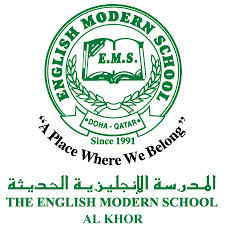 Year 6 		Revision Notes – Math test of 4 May		Fractions	Students are expected to review pages 29 - 43 in their Fractions, Decimals and Percentages booklet.  These pages focus on the following topics:• adding and subtracting common fractions• multiplying fractions by whole numbers • adding decimal fractions • subtracting decimal fractions • multiplying decimals by 10, 100 and 1,000• dividing decimals by 10, 100 and 1,000• multiplying decimal fractionsMass, Volume and Capacity	Students are expected to review the work done in their Math copybook.  Students can visit the following sites for additional information, games and quizzes on these topics:http://www.bbc.co.uk/bitesize/ks2/maths/shape_space/measures/read/1/http://www.bbc.co.uk/skillswise/factsheet/ma23capa-l1-f-capacity